K1M1-230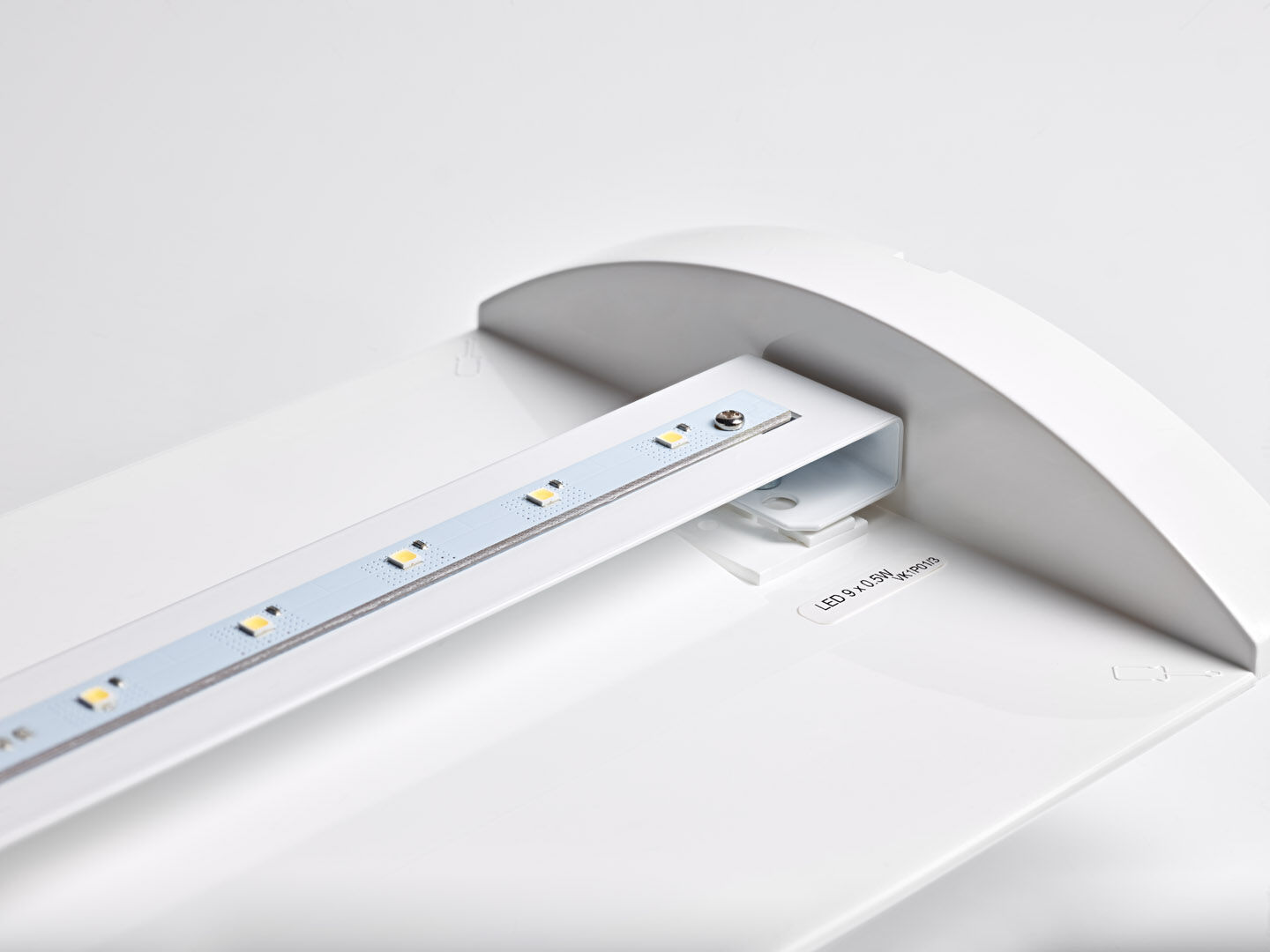 Renovatiemodule naar led voor ETAP K1 en K2 fluo noodverlichtingVoor centraal noodnet.Afmetingen: .Spanning: 220-230V.Voor gebruik met centraal batterijsysteem op 230 V AC/DC.Permanent/niet-permanent instelbaar, vooraf ingesteld voor de meest voorkomende toepassingen.Isolatieklasse: klasse II.Fotobiologische veiligheid EN 62471: RISK GROUP 0 UNLIMITED..Gloeidraadtest: 850°C.5 jaar garantie op armatuur, driver, lichtbron en batterij (voor autonome armaturen).Certificeringen: CE.De armatuur is ontwikkeld en geproduceerd volgens standaard EN 60598-2.22 in een bedrijf dat ISO 9001 en ISO 14001 gecertificeerd is.